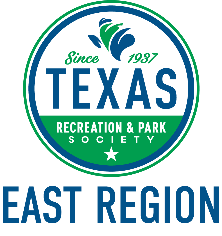 TRAPS East Region Meeting MinutesOctober 17, 2019 11 am MeetingMissouri City Recreation & Tennis Center2701 Cypress Point, Missouri City, TX 77459Lunch Sponsor - Kompan (Matt Machin)Attendance (73)Elizabeth Abraham, Elizabeth Andersen, Jed Aplaca, Victoria Arevalo, Myranda Asbury, Patricia Aschenbeck, Pearl Barrett, Tara Barton, Kevin Browne, Derick Bugg, Tara Campbell. Courtney Campbell, Araceli Cerda, Ethan Clark, Rosalyn Epting, Suzy Fredregill, Erica Peace, Geri Gonzalez, Anthony Hagan, Rob Hamilton, Barry Hamilton, L.R. Heffernan, Katrina Hersh, Steve Janisch, Kyle Kelley, Adam Lofters, Jason Mangum, Darren McCarthy, Kimberly McGlothern, Michelle Blunt, Pamela Woods, John McGowan, Lauren Mitchell, Paige Morgan, Stephen Nadolski, Angle Nicks, Julio Noriega, Johnathan Phillips, Tracey Prothro, Sandra Roberson, Ryan Smith, Daniele Stewart, Lauren Stroud, Julia Thompson, Kenny Walsh, LaWanda Weiss, Jeremy Wendt, Elizabeth West, Susan White, Jacob Zuniga, Brittany Bales, Monica Montoya, Kim Terrell, Jim Browne, Kevin Carter, John Parrott, Kerry Walsh, Lindsay Bowerman, Joel Nece, Jenna Stevenson, Clifford Hatch, Jacqueline Madden, Emerson Yellen, Tricia Yurcak, Bo Hahn, Andrew Morgan, Tom Gaden, Kyle Livesay, Robert Basford, Todd Garrett, Rose Esteves, Sarah McClure, Megan Pierce.Call to Order (Jacob Zuniga) 11:05 amIntroduction of Lunch Sponsor: Kompan (Matt Machin) and Lunch and Learn presenter (Dr. Suzanne Quinn)Approval of September 19, 2019 meeting minutesMotion to accept minutes: Emerson Yellen, Second: Rob Hamilton - motion carries.Executive Committee ReportsAt-Large Representative (Jacob Zuniga-Deer Park)Provided updates from State meeting held at TML conference, statewide election results ratified. Asked Rob Hamilton to give a briefing on Proposition 5 and made a call for action to support the amendment. Secretary/Treasurer (Kevin Browne-Missouri City)Provided an update on the Academy of Leadership Development application and selection process - 44 applicants statewide and 10 from East region. New BusinessDiscussion and possible action regarding $20 refundable deposit for Winter Social and Awards Recognition (Rob Hamilton)Discussion about why this policy has been implemented in the past, how it worked, how it will affect current registrations versus people who have not yet registered.Motion to move forward requiring any new registrants to pay the refundable deposit, current registrations grandfathered in: Tricia Yurcak, Second: Sandra Roberson. Motion carries.Discussion and possible action regarding East region t shirts (Anthony Hagan)Gave an update on the design and cost for East region t-shirts, approximately $15 each. Motion to approve design and finalize pricing: Anthony Hagan, Second: Jason Mangum. Motion carries.Discussion regarding TRAPS Institute Casino Night prizes (Rob Hamilton)All cities/agencies asked to provide prizes for Casino Night Social at Institute. Please contact Rob Hamilton or Megan Mainer for more informationDiscussion regarding Natural Resource Conservation Committee member recruitment and members community resource directory (Tracey Prothro)This new committee needs members, please contact Tracey for more information. Tracey wants to develop a natural resource directory for the East Region to provide all local agencies with the information on things such as conservation programs, nature centers, etc…Discussion regarding TRAPS East region Day Camp Training (Elizabeth Andersen)Discussion of the need for a regional day camp training for East region agencies that may not be able to send staff to the Day Camp Summit and call for interested parties to meet and discuss after the meeting. Region and State Committee ReportsAthletic/Aquatics (Erica Pease)TPPC Region 4 meeting October 23 in Lake Jackson 11am - 1 pm.Awards (Elizabeth Andersen)125 submissions received; committee is reviewing.Finance (Anthony Hagan)Will provide an update on the shirts when information is finalized.Golf Tournament (Kenny Walsh)Golf Tournament will be held on November 7 at Tour 18, 21 teams registered so far. The committee is seeking volunteers, contact Tara Dahl-Campbell if interested in volunteering. Registration and sponsorships are available online and registration will also be available on site at 11 am. Lunch will be provided by Texas Roadhouse, shotgun start at 12 pm.Institute Planning (Rob Hamilton)Reminder to book hotels, early registration ends December 6.Maintenance Rodeo (Bo Hahn) Maintenance Rodeo set for November 5 in League City, registration forms are available onlineMedia/Communication (Julia Thompson)Contact Julia or Sara McClure with information to share to the TRAPS East region page. Please send staff/program spotlights and LIKE the FB page for updates on information in the region.Membership (Geri Gonzalez)Working on a spreadsheet of cities within the region that we can contact to get involved with TRAPS.Park Operations (Jed Aplaca) Committee is reviewing ways to streamline the maintenance rodeo rules to comport with state maintenance rodeo rulesRecreation Programming & Special Events (Clifford Hatch) LIKE the FB pageScholarship Review (Darren McCarthy)Looking to partner with GGCPARDA for East region scholarship.Therapeutic Recreation (Megan Pierce)Committee is growing, but still seeking new members.Young Professionals (Elizabeth West)Join FB page TRAPS Young Professionals.Affiliated Agency ReportsGGCPARDA (Susan White) Elections were held today- Jason Mangum elected Vice Chair, Carri Caper elected Secretary, Scott Johnson Treasurer, and Rosalyn Epting- at large. Called for more involvement from TRAPS members, not exclusive to ‘Director’ position. Membership voted to approve $500 in funding towards golf tournament as well as Institute Scholarship and East Region Social. TAAF (L.R. Heffernan)Announced as new president-elect of TAAF.	Announced that 44 new items passed at annual meeting in September.The cavalcade has been updated and is available to view online.Currently working on background checks/ID badges for future TAAF eventsTPPC (Erica Pease)Region 4 meeting will be held on October 23 in Lake Jackson. State conference in Austin to be held January 27-31, registration is openAnnouncementsScott Johnson- Baytown will be hosting the Annual Vegetation Conference on January 17.Kenny Walsh - announced Fun Abounds as the presenting sponsor of the Golf Tournament. Rob Hamilton - announced and congratulated The Woodlands Township on their NRPA Gold Medal Award.Upcoming Regional Activities- Winter Social December 5 at RCC.Adjourn to lunch provided by Kompan.Motion made by Jason Mangum, Seconded by Jed Aplaca. Motion carries. Meeting adjourns at 12:08 pm.